Обсудите с детьми, как они понимают пословицы:«Тише едешь - дальше будешь»«Ехал прямо, да попал в яму»«Опасайся бед, пока их нет»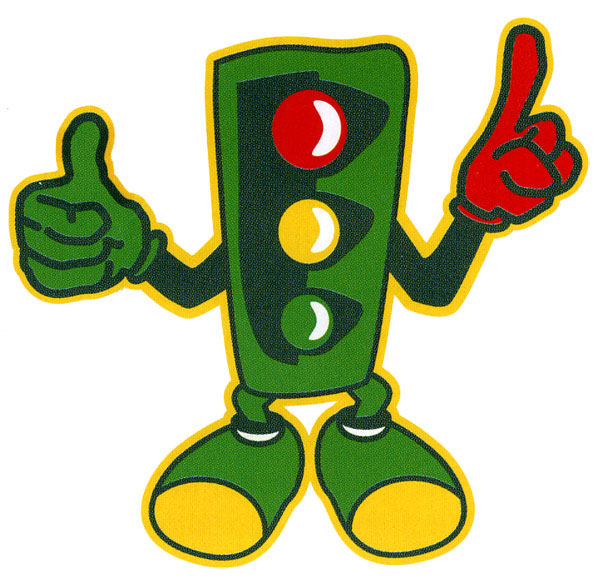 